Dein Name:  	 AnsichtenAus welchen Fensterbereichen sind die folgenden Abbildungen und welche Ansicht ist jeweils ausgewählt?Arbeitsbereich:	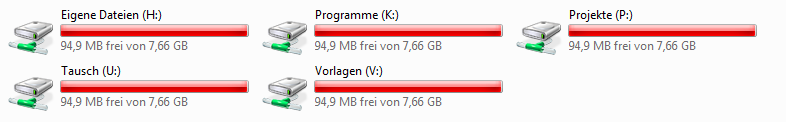 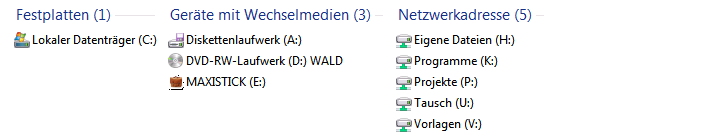 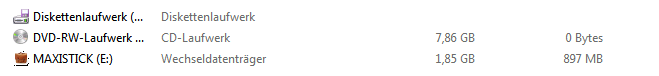 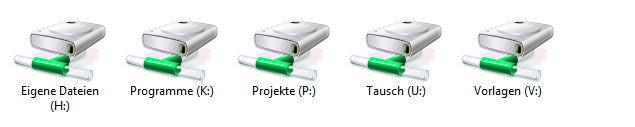 